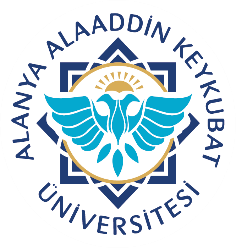 Alanya Alaaddin Keykubat ÜniversitesiDiş Hekimliği Uygulma ve Araştırma MerkeziDEZENFEKTAN KULLANIM TAKİP FORMUTOPLANTI KARAR FORMUDoküman No.SEN.FR.46Alanya Alaaddin Keykubat ÜniversitesiDiş Hekimliği Uygulma ve Araştırma MerkeziDEZENFEKTAN KULLANIM TAKİP FORMUTOPLANTI KARAR FORMUYayın Tarihi21.01.2020Alanya Alaaddin Keykubat ÜniversitesiDiş Hekimliği Uygulma ve Araştırma MerkeziDEZENFEKTAN KULLANIM TAKİP FORMUTOPLANTI KARAR FORMURevizyon Tarihi22.09.2023Alanya Alaaddin Keykubat ÜniversitesiDiş Hekimliği Uygulma ve Araştırma MerkeziDEZENFEKTAN KULLANIM TAKİP FORMUTOPLANTI KARAR FORMURevizyon No.01Alanya Alaaddin Keykubat ÜniversitesiDiş Hekimliği Uygulma ve Araştırma MerkeziDEZENFEKTAN KULLANIM TAKİP FORMUTOPLANTI KARAR FORMUSayfa No.1/2TarihAğız Diş ve Çene Cerrahisi ADAğız Diş ve Çene Cerrahisi AD (Lokal)Ağız Diş ve Çene Radyolojisi ADOrtodonti ADProtetik Diş Tedavisi ADÇocuk Diş Hekimliği ADRestoratif Diş Tedavisi ADEndodonti ADPeriodontoloji ADPeriodontoloji AD( Lokal)Bakım-Kontrol Yapan SorumluAlanya Alaaddin Keykubat ÜniversitesiDiş Hekimliği Uygulma ve Araştırma MerkeziDEZENFEKTAN KULLANIM TAKİP FORMUTOPLANTI KARAR FORMUDoküman No.SEN.FR.46Alanya Alaaddin Keykubat ÜniversitesiDiş Hekimliği Uygulma ve Araştırma MerkeziDEZENFEKTAN KULLANIM TAKİP FORMUTOPLANTI KARAR FORMUYayın Tarihi21.01.2020Alanya Alaaddin Keykubat ÜniversitesiDiş Hekimliği Uygulma ve Araştırma MerkeziDEZENFEKTAN KULLANIM TAKİP FORMUTOPLANTI KARAR FORMURevizyon Tarihi22.09.2023Alanya Alaaddin Keykubat ÜniversitesiDiş Hekimliği Uygulma ve Araştırma MerkeziDEZENFEKTAN KULLANIM TAKİP FORMUTOPLANTI KARAR FORMURevizyon No.01Alanya Alaaddin Keykubat ÜniversitesiDiş Hekimliği Uygulma ve Araştırma MerkeziDEZENFEKTAN KULLANIM TAKİP FORMUTOPLANTI KARAR FORMUSayfa No.2/2